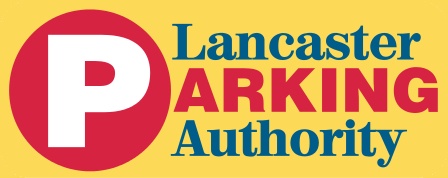 AGENDAThe regularly scheduled board meeting of The Lancaster Parking Authority will be held at 8:00 AM on Thursday, January 26, 2023. The meeting will be held in person at the LPA Administrative Offices at 30 West Orange Street, Lancaster, PA 17603.The tentative agenda includes:Public CommentApproval of the December 15, 2022 Board Meeting MinutesFinancePreliminary December 2022 Financial ReportChristian Street Garage Project Cost SummaryEconomic DevelopmentUpdate on Christian Street Garage projectExecutive Session65 Pa.C.S. § 708(a)(3)(4)